Carta SimpleNombre:Fecha:Yo __________________________ declaro ser autorx intelectual del presente texto dramático titulado ______________________________,  y autorizo al Encuentro de Experimentación Teatral “En Breve”, mediante este poder simple, la difusión y utilización del presente texto.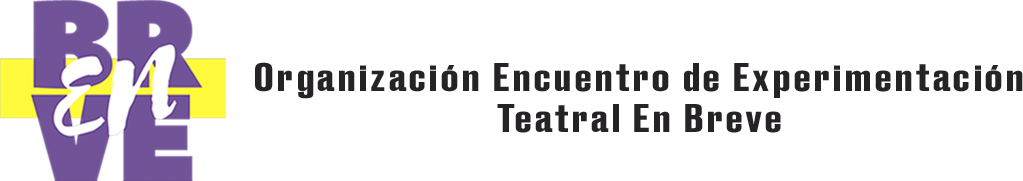 ____________________                                                                                Firma                                                                                           Rut: 